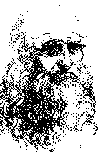 SREDNJA ŠKOLA - SCUOLA MEDIA SUPERIORE“Leonardo da Vinci”Školski brijeg 1 	52460	Buje	Hrvatska	Colle delle scuole 1			Buie	Croazia	(++385)  052  772 233	Fax:  (++385)  052  772 429MB  03903150		OIB 07225004745BILJEŠKE                             UZ FINANCIJSKE IZVJEŠTAJE ZA 2018. GODINUBilješke uz BilancuAOP-010=133,393 PR-RASNematerijalna imovina povećana tijekom 2018. za dodatna ulaganja na nefinancijsku imovinu –sanacija krova školske zgrade IŽ-skupnina 45AOP-015=065,129,361 PR-RAS  Nabava monitora , dotacija Grad Buje i Novigrad,                             5.535        “           “     i š.ploča - vlastita sredstva                                        5.627Printer 3D - Donacija Lions club Novigrad                                         6.375Info terminal - Donacija DM drogerije                                                   500                                                                                                             18.037AOP-021=367 PR-RAS Nabava  projektora – vlastita sredstvaAOP-064Financijska imovina, razlog većeg odstupanja salda novca na računu u odnosu na prethodnu godinu, sredstva iz decentralizacije doznačuju se školama temeljem računa, ista nisu mogla alocirati u prosincu 2018. godine jer su računi za prosinac zaprimljeni tek u siječnju 2019. AOP-166 neplaćene obveze.AOP-080Potraživanje za BO AOP-174                                  			   1.025   “        “    krivo uplaćen račun                                                                270 			                                                            AOP-140 i 240=409 PR-RASPotraživanje  za: zakup prostora 	                                                            2.667	                            Projekt Shema školskog voća i                                              320                            Razg.izd.za zaj.kor.školske radione                                       364                                                                                                                         3.351                                		      AOP-158  =  637 PR-RASPretplate   stručna literatura  AOP-159                                                                         2.682Evidentirani su kontinuirani rashodi za 12/ 2018g. na rashode budućih razdoblja sukladno čl.39. Pravilnika o proračunskom računovodstvu. Plaća + kvota nezapošljavanja 12/2018.,+ 12/18.pomoćnici u nastavi MOZAIK 3 AOP-161	 395.783                                                                                                                                                                                                                                     398.465                                                                     	                                                                                                                                                      AOP-232Za primljenih 320.163 kuna  kapitalnih pomoći i donacija (kto 6362,6632,6712)za nabavu i doniranu dugotrajnu nefinancijsku imovinu, te za dodatna ulaganja u  nefinancijsku imovinu, provedena je korekcija rezultata sukladno čl.82. Pravilnika o proračunskom računovodstvu i računskom planu i čl. 70. Zakona o proračunu. Korekcijom je smanjen višak  prihoda poslovanja, ali također je smanjen i  manjak prihoda od nefinancijske imovine.                   Stanje na dan 31.12.2018.            PR-RAS    Kapitalni prijenos      BILANCAAOP-236Preostali iznos manjka prihoda od nefinancijske imovine će se pokriti nakon donošenja odluke o raspodjeli rezultata, jer su prihodi od obavljanja usluga iskorišteni za nabavu dugotrajne nefinan.imovine.Bilješke uz PR-RAS AOP-050Tekuće pomoći talijanske vlade TU-UI   za školska sportska natjecanja, stručne ekskurzije  dio  AOP-161,175                                                                               AOP-066Povećan broj pomoćnika u nastavi na projektu MOZAIK 3, te pristigla sredstva za provedbu Školske sheme, koja se financira potporom Evropske unije.AOP-105 Uplate učenika –osiguranje AOP 192,posj.kult-javnim ustanovama,izlete koja org.Školska ustanova prema pravilniku (NN87/14,85/15)AOP-175				         AOP-123  =65.507Posredovanje pri zap.srednj.učenika,zakupnina,                                                    51.332Tekuće  donacije za Maturalnu zabavu                                                                    7.300 kapitalna donacija AOP 361                                                                                    6.875AOP-161Naknada troškova zaposlenima se povećala u odnosu na 2017.(index 116,4). Povećani su  izdaci za dolazak na posao, dok su naknade za sl.putovanja i str.usavršavanja smanjene.AOP-174Rashodi za usluge su smanjenje (index 90,8) i to najviše za usluge tekućeg i investicijonog održavanja, nak.troš.osobama izvan RO, zdravstven, komunalne, računalne i ostale usluge, istovremeno  povećane su usluge telefona i prijevoza, usluge promidžbe (objaba natječaja za ravnatelja), zakupa  ( najam  2 fotokopirna aparata OptiPrint), intelektualne usluge (ugovori odjelu za 3 pomoćnika u nastavi –IŽ).AOP-253Osiguranje marende socijalno ugroženom učeniku naše škole .AOP 286 i 409 = BILANCA AOP 140 i 240AOP 354=BILANCA 015,021AOP 393=BILANCA 010AOP 637 = BILANCA AOP  158                                        AOP 404 = RAS-funkcijski AOP 110Bilješke uz OBVEZEAOP 036 AOP37 i AOP 090=BILANCA AOP 163-obveze za BO na teret HZZO                             			 1.025                                                           -plaće za 12/18. + pomoćnik u nastvi 	                                 395.783-računi                                           				           78.280                  UKUPNO:	                          		         475.088AOP O99Obveze za rashode poslovanja u iznosu od 475.088  kuna odnose se na:-231 obveze za zaposlene u iznosu od 383.815. kn - plaća 12/2018. isplaćena 10.01.19-231     “           “         “            “            11.967 kn - plaća 12/2017.pom.u nastavi  10.01.19.-232 obveze za materijalne rashode      78.280. kn –dospijeće do kraja siječnja 2019.god.                                 Naknada za bolovanje na teret HZZO-a dospijeva kad HZZO izvrši refundaciju sredstava u državni proračun, o čemu nam nadležno ministarstvo dostavlja Uputu o zatvaranju potraživanja od HZZO-aBuje, 25.01.2019.Osoba za kontaktiranje: Vanda Dragolin 052/772-233                                                                                                         Odgovorna osoba                                                                                                        _________________                                                                                                               Irena Penkoza razdoblje: 1. siječanj 2018.   –   31. prosinac 2018.za razdoblje: 1. siječanj 2018.   –   31. prosinac 2018.za razdoblje: 1. siječanj 2018.   –   31. prosinac 2018.za razdoblje: 1. siječanj 2018.   –   31. prosinac 2018.za razdoblje: 1. siječanj 2018.   –   31. prosinac 2018.za razdoblje: 1. siječanj 2018.   –   31. prosinac 2018.za razdoblje: 1. siječanj 2018.   –   31. prosinac 2018.za razdoblje: 1. siječanj 2018.   –   31. prosinac 2018.za razdoblje: 1. siječanj 2018.   –   31. prosinac 2018.za razdoblje: 1. siječanj 2018.   –   31. prosinac 2018.za razdoblje: 1. siječanj 2018.   –   31. prosinac 2018.za razdoblje: 1. siječanj 2018.   –   31. prosinac 2018.Broj RKP-a:170972018-12Matični broj:03903150OIB 07225004745ntrolni broj izvještajantrolni broj izvještajaNaziv obveznika:TSŠ-SMSI LEONARDO DA VINCITSŠ-SMSI LEONARDO DA VINCITSŠ-SMSI LEONARDO DA VINCITSŠ-SMSI LEONARDO DA VINCITSŠ-SMSI LEONARDO DA VINCITSŠ-SMSI LEONARDO DA VINCITSŠ-SMSI LEONARDO DA VINCITSŠ-SMSI LEONARDO DA VINCITSŠ-SMSI LEONARDO DA VINCI1.1.2015Pošta i mjesto:52460BUJEBUJEBUJEBUJEBUJE21.12.2015Ulica i kućni broj:ŠKOLSKI BRIJEG 1ŠKOLSKI BRIJEG 1ŠKOLSKI BRIJEG 1ŠKOLSKI BRIJEG 1ŠKOLSKI BRIJEG 1ŠKOLSKI BRIJEG 1IB:07225004745Razina:31Šifra djelatnosti:8532Razdjel:000Šifra grada/opć.:4292211Višak prihoda poslovanja320.747-320.16358592212Višak prihoda od nefin.imov.0092213Višak primitaka od finan.imov0092211 Manjak prihoda poslovnja0092222Manjak prihoda od nefin.imov.328.164+320.1638.00292223Manjak primitaka od finan.imov.00